                                                            АДМИНИСТРАЦИЯ  ГАЛИЧСКОГО МУНИЦИПАЛЬНОГО  РАЙОНА КОСТРОМСКОЙ ОБЛАСТИП О С Т А Н О В Л Е Н И Еот   « 15  »  апреля 2019 года № 114г. ГаличОб утверждении Положения о создании необходимых условий для получения без дискриминации качественного образования лицами          с ограниченными возможностями здоровья, их социальному развитию,      в том числе посредством организации инклюзивного образования            в образовательных организациях Галичского муниципального района Костромской области       	В соответствии со статьёй 79 Федерального Закона от 29 декабря       2012 года № 273-ФЗ «Об образовании в Российской Федерации»,  в целях создания   необходимых условий для получения образования лицами              с ограниченными возможностями здоровья в образовательных организациях муниципального районаПОСТАНОВЛЯЮ:1. Утвердить Положение о создании необходимых условий                  для получения без дискриминации качественного образования лицами             с ограниченными возможностями здоровья, их социальному развитию,            в том числе посредством организации инклюзивного образования                    в образовательных организациях Галичского муниципального района Костромской области (Приложение).2. Контроль исполнения настоящего постановления возложить               на заместителя главы администрации муниципального района по социально-гуманитарному развитию Поварову О.Ю.3.    Настоящее постановления вступает в силу со дня его официального опубликования.Глава муниципального района                                                       А.Н. Потехин                                                                                      Приложение                                                                                 УТВЕРЖДЕНО постановлением администрации  Галичского муниципального района                                                                           Костромской области                                                            от  «15 »   апреля 2019 года  №114     Положение о создании необходимых условий для получения                               без дискриминации качественного образования лицами                                                 с ограниченными возможностями здоровья, их социальному развитию,      в том числе посредством организации инклюзивного образования            в образовательных организациях Галичского муниципального района Костромской области1. Общие положения1.1. Положение о создании необходимых условий для получения                               без дискриминации качественного образования лицами                                                 с ограниченными возможностями здоровья (далее - дети с ОВЗ), их социальному развитию,      в том числе посредством организации инклюзивного образования            в образовательных организациях Галичского муниципального района Костромской области (далее - Положение) разработано на основании:- Федерального закона от 29 декабря 2012 г. N 273-ФЗ "Об образовании в Российской Федерации";- Санитарно-эпидемиологических требований к условиям и организации обучения в общеобразовательных учреждениях "Санитарно-эпидемиологические правила и нормативы СанПиН 2.4.2.2821-10", утв. постановлением Главного государственного санитарного врача Российской Федерации от 29 декабря 2010 г. N 189, с изменениями, внесенными постановлением Главного государственного санитарного врача Российской Федерации от 29 июня 2011 г. N 85;- Порядка организации и осуществления образовательной деятельности по основным общеобразовательным программам - образовательным программам начального общего, основного общего и среднего общего образования (утв. приказом Министерства образования и науки РФ от 30 августа 2013 г. N 1015).1.2. Настоящее Положение определяет порядок организации обучения без дискриминации лиц с ограниченными возможностями здоровья и получения ими качественного образования, в том числе посредством организации инклюзивного образования в образовательных организациях Галичского муниципального района, порядок организации обучения и воспитания в совместной образовательной среде образовательных организаций Галичского муниципального района детей с ОВЗ и детей, не имеющих таких ограничений.1.3. Инклюзия признается как закономерный этап развития образования детей с ограниченными возможностями здоровья. Обучающийся с ограниченными возможностями здоровья - физическое лицо, имеющее недостатки в физическом и (или) психологическом развитии, подтвержденные психолого-медико-педагогической комиссией (далее – ПМПК) и препятствующие получению образования без создания специальных условий. Инклюзивное образование - обеспечение равного доступа к образованию для всех обучающихся с учетом разнообразия особых образовательных потребностей и индивидуальных возможностей. Адаптированная образовательная программа - образовательная программа, адаптированная для обучения лиц с ограниченными возможностями здоровья с учетом особенностей их психофизического развития, индивидуальных возможностей и при необходимости обеспечивающая коррекцию нарушений развития и социальную адаптацию указанных лиц.1.4. Основной целью инклюзивного образования является реализация права обучающихся с ограниченными возможностями здоровья на получение общего образования в соответствии с федеральными государственными образовательными стандартами, создание условий для коррекции нарушений в их развитии и социальной адаптации, оказание ранней коррекционной помощи на основе специальных педагогических подходов.1.5. Задачи инклюзивного образования:- создание эффективной системы психолого-педагогического и медико-социального сопровождения обучающихся с ограниченными возможностями здоровья в общеобразовательной организации с целью максимальной коррекции недостатков их психофизического развития, эмоционально-волевой сферы, активизации познавательной деятельности, формирования навыков и умений учебной деятельности;- освоение обучающимися с ограниченными возможностями здоровья, воспитанниками общеобразовательных программ в соответствии с федеральным государственным образовательным стандартом;- формирование у всех участников образовательного процесса толерантного отношения к проблемам обучающихся с ограниченными возможностями здоровья.2. Организация инклюзивного образования2.1. Образование обучающихся с ограниченными возможностями здоровья осуществляет образовательная организация, реализующая общеобразовательные программы, ближайшая к их месту жительства.2.2. Зачисление обучающихся с ограниченными возможностями здоровья в образовательное учреждение осуществляется в общем порядке, установленном Российской Федерацией для приема граждан в образовательные учреждения.2.3. Инклюзивное образование детей с ограниченными возможностями здоровья школьного возраста может быть организовано в форме совместного обучения детей с ограниченными возможностями здоровья и детей, не имеющих таких ограничений, в одном классе (класс инклюзивного образования) образовательной организации, реализующей основные образовательные программы, если это не препятствует успешному освоению  образовательных программ всеми обучающимися. Численность детей, с ограниченными возможностями здоровья, обучающихся в таком классе не может превышать 2 человека.2.2. Выбор образовательной программы обучения ребенка с ограниченными возможностями здоровья зависит от степени выраженности недостатков физического и (или) психического развития, сложности структуры нарушения, образовательных потребностей, уровня готовности ребенка к включению в среду нормально развивающихся сверстников и определяется территориальной психолого-медико-педагогической комиссией (далее - ТПМПК).2.3. Форма получения общего образования по конкретной образовательной программе определяется родителями (законными представителями) несовершеннолетнего обучающегося. При выборе родителями (законными представителями) несовершеннолетнего обучающегося формы получения общего образования и формы обучения учитывается мнение ребенка.2.4. Необходимыми условиями организации инклюзивного образования в образовательных организациях Галичского муниципального района являются:- создание адаптивной среды (инфраструктура, нормативно-правовые, материальные, информационные, психолого-педагогические ресурсы);- повышение квалификации педагогических работников;-создание психолого-медико-педагогического консилиума (далее ПМП(к))  для организации психолого-педагогического сопровождения ребенка с ограниченными возможностями здоровья.2.5. Решение о создании в образовательной организации классов инклюзивного образования принимается отделом образования администрации  муниципального района на основе ходатайства образовательной организации.2.6. Ходатайство образовательной организации должно содержать:- список обучающихся для зачисления в класс инклюзивного образования;- заключение психолого-медико-педагогической комиссии на каждого ребенка и заключение психолого-медико-педагогического консилиума образовательной организации для детей с нарушениями речи;- заявление родителей (законных представителей) об организации обучения детей в классе инклюзивного образования;- наличие в образовательной организации специальных условий для получения образования обучающимся с ограниченными возможностями здоровья с учетом сложности структуры нарушения и образовательных потребностей каждого ребенка.2.7. Критерии организации инклюзивного образования.В качестве критериев организации инклюзивного образования следует рассматривать:- особые образовательные потребности ребенка, обусловленные выраженностью первичного дефекта, уровнем развития, индивидуальными интеллектуальными и эмоционально-личностными особенностями, препятствующие получению образования без создания специальных условий;- готовность социальной среды (условия семейного воспитания, возможность оказания соответствующей поддержки со стороны родителей (законных представителей) инклюзируемого ребенка, педагогических работников, родителей (законных представителей) и обучающихся, не имеющих нарушений в развитии);- соответствие образовательной среды образовательной организации потребностям инклюзированного ребенка: создание  необходимых условий для получения без дискриминации качественного образования лицами с ограниченными возможностями здоровья, для коррекции нарушений развития и социальной адаптации, оказания ранней коррекционной помощи на основе специальных педагогических подходов и наиболее подходящих для этих лиц языков, методов и способов общения и условия, в максимальной степени способствующие получению образования определенного уровня и определенной направленности, а также социальному развитию этих лиц.2.8. Организация инклюзивного образования2.8.1. В образовательных организациях, осуществляющих образовательную деятельность по реализации основных образовательных программ, инклюзивное обучение детей с ограниченными возможностями здоровья с учетом уровня развития ребенка может быть организовано:- по образовательным программам начального общего, основного общего, среднего общего образования;- адаптированным образовательным программам в соответствии с рекомендациями психолого-медико-педагогической комиссии;- по индивидуальной образовательной программе.2.8.2. Содержание общего образования и условия организации обучения инвалидов определяются в соответствии с индивидуальной программой реабилитации инвалида.2.8.3. Реализация адаптированных основных образовательных программ в части трудового обучения осуществляется исходя из региональных условий, ориентированных на потребность в рабочих кадрах, и с учетом индивидуальных особенностей психофизического развития, здоровья, возможностей, а также интересов обучающегося с ограниченными возможностями здоровья и их родителей (законных представителей).2.8.4. Специфика образовательной деятельности по обучению детей с ограниченными возможностями здоровья, а также вид реализуемых образовательных программ каждой образовательной организацией определяются самостоятельно в соответствии с рекомендациями ТПМПК.2.8.5. При реализации общеобразовательных программ используются различные образовательные технологии, в том числе дистанционные образовательные технологии, электронное обучение.2.8.6. Образовательные программы и трудовое обучение реализуются образовательной организацией как самостоятельно, так и посредством сетевых форм их реализации.2.8.7. Обучение детей с ОВЗ школьного возраста по основным образовательным программам должно учитывать программу коррекционной работы, являющейся разделом основной образовательной программы общего образования образовательной организации.2.8.8. Программа коррекционной работы должна быть направлена на обеспечение коррекции недостатков в физическом и (или) психическом развитии детей с ОВЗ и оказание помощи детям этой категории в освоении основной образовательной программы общего образования.2.8.9. Программа коррекционной работы должна содержать:- перечень, содержание и план реализации индивидуально ориентированных коррекционных мероприятий, обеспечивающих удовлетворение особых образовательных потребностей детей с ОВЗ, их интеграцию в образовательную организацию и освоение ими основной образовательной программы общего образования с учетом особенностей психофизического развития и возможностей;-систему комплексного психолого-медико-педагогического сопровождения детей с ОВЗ в условиях реализации образовательных программ;- описание специальных условий обучения и воспитания детей с ОВЗ, в том числе безбарьерной среды их жизнедеятельности;- механизм взаимодействия в разработке и реализации коррекционных мероприятий учителей, специалистов в области коррекционной педагогики, медицинских работников образовательной организации;- планируемые результаты коррекционной работы (промежуточные и итоговые).2.8.10. С учетом психофизиологических особенностей обучающихся с ОВЗ могут разрабатываться индивидуальные учебные планы, включающие график обучения, учебную нагрузку, сроки освоения им образовательных программ, а также условия его аттестации. Индивидуальные учебные планы утверждаются Педагогическим советом школы. Реализация индивидуальных учебных планов при необходимости сопровождается поддержкой ассистента (тьютора) образовательной организации.2.8.11. В индивидуальный учебный план при необходимости включается коррекционный блок, представленный индивидуальными и групповыми занятиями с учетом первичного нарушения и особых образовательных потребностей.2.8.12. Образовательная деятельность по образовательным программам, в том числе адаптированным основным образовательным программам, организуется в соответствии с расписанием учебных занятий, которое определяется образовательной организацией.2.8.13. Для детей с ОВЗ оформляется отдельный классный журнал, где фиксируют прохождение программного материала.2.8.14. Режим работы образовательной организации при оказании услуг инклюзивного образования определяется образовательной организацией самостоятельно и закрепляется соответствующим пунктом в Уставе.2.8.15. На первые три месяца с момента начала обучения в инклюзивной форме ребенку с ограниченными возможностями здоровья устанавливается диагностический период.2.8.16. По истечении диагностического периода психолого-медико-педагогический консилиум выносит заключение о возможности обучения ребенка с ограниченными возможностями здоровья в форме инклюзии. Данное заключение утверждается решением педагогического совета.2.8.17. В случае отрицательного заключения психолого-медико-педагогического консилиума руководитель образовательной организации информирует о принятом решении родителей (законных представителей) ребенка с ограниченными возможностями здоровья.2.8.18. Вопрос об определении дальнейшего образовательного маршрута и оптимальной формы получения общего образования для ребенка с ограниченными возможностями здоровья на данном этапе обучения решается на заседании территориальной психолого-медико-педагогической комиссии.3. Организация аттестации обучающихся                                                                   с ограниченными возможностями здоровья3.1. Освоение образовательной программы, в том числе отдельной части или всего объема учебного предмета, курса, дисциплины (модуля) образовательной программы, сопровождается текущим контролем успеваемости и промежуточной аттестацией учащихся. Формы, периодичность и порядок проведения текущего контроля успеваемости и промежуточной аттестации обучающихся определяются образовательной организацией самостоятельно.3.2. Освоение обучающимися основных образовательных программ основного общего и среднего общего образования завершается государственной итоговой аттестацией, которая является обязательной.3.3. Государственная итоговая аттестация детей с ОВЗ проводится в обстановке, исключающей влияние негативных факторов на состояние их здоровья, и в условиях, отвечающих психофизическим особенностям и состоянию здоровья выпускников в соответствии с федеральным законодательством.3.4. Дети с ОВЗ, получившие образование в форме инклюзивного образования и успешно прошедшие государственную итоговую аттестацию по образовательным программам основного общего и среднего общего образования, получают аттестат об основном общем или среднем общем образовании, подтверждающий получение общего образования соответствующего уровня.4. Психолого-педагогическое сопровождение ребенка                                                с ограниченными возможностями здоровья,                                              обучающегося в форме инклюзивного образования4.1. Диагностико-коррекционное психолого-медико-педагогическое сопровождение обучающихся с ОВЗ в образовательных организациях осуществляется психолого-медико-педагогическим консилиумом. 4.2. Специалисты ПМП(к):- осуществляют психолого-медико-педагогическое обследование детей с ОВЗ;- определяют возможности инклюзии конкретного ребенка, условий и форм инклюзии;- проводят предварительную работу с обучающимися, родителями (законными представителями), педагогическими работниками образовательной организации направленную на подготовку к организации инклюзивного образования в данной организации.- разрабатывают совместно с педагогами индивидуальные образовательные маршруты;- отслеживают эффективность обучения детей с ОВЗ по программе, рекомендованной  Т\ПМПК.- организуют систематическое сопровождение образовательного процесса в условиях инклюзии;- осуществляют анализ выполненных рекомендаций всеми участниками процесса инклюзии;- согласуют со специалистами ТПМПК оценку результатов обучения.4.3. Комплексное сопровождение детей с ОВЗ в условиях образовательной организации осуществляют педагог-психолог, социальный педагог, дефектолог, учитель.4.4. Результаты адаптации, продвижения в развитии и личностном росте обучающихся, формирования навыков образовательной деятельности, освоение образовательных программ, показатели функционального состояния их здоровья фиксируются в документации ПМП(к).4.5. В случае отсутствия специалистов сопровождения, невозможности введения в штатное расписание образовательной организации ставок специалистов квалифицированная психолого-педагогическая коррекционная поддержка может оказываться на основе договора с образовательной организацией, имеющей в штате специалистов данного направления.5. Методическая поддержка5.1. Отдел образования администрации Галичского муниципального района выполняет роль координатора по организации инклюзивного образования в образовательных организациях Галичского муниципального района, оказывает методическое обеспечение, консультационное сопровождение, организацию методической и информационной поддержки детей, родителей (законных представителей), педагогических работников образовательных организаций.АДМИНИСТРАЦИЯГАЛИЧСКОГО МУНИЦИПАЛЬНОГО  РАЙОНАКОСТРОМСКОЙ ОБЛАСТИП О С Т А Н О В Л Е Н И Еот   «  15  »    апреля   2019 года     № 115г. ГаличОб утверждении Положения о порядке обеспечения содержания зданий и сооружений муниципальных образовательных организаций                                     Галичского муниципального района Костромской области, обустройства прилегающих к ним территорий       	В соответствии с подпунктом 5 пункта 1 статьи 9 Федерального Закона от 29 декабря 2012 года № 273-ФЗ «Об образовании в Российской Федерации»,  в целях установления  порядка обеспечения содержания зданий и сооружений муниципальных образовательных организацийПОСТАНОВЛЯЮ:1. Утвердить Положение о порядке обеспечения содержания зданий и сооружений муниципальных образовательных организаций                                     Галичского муниципального района Костромской области,                                  обустройства прилегающих к ним территорий (Приложение).2. Контроль исполнения настоящего постановления возложить на заместителя главы администрации муниципального района по социально-гуманитарному развитию Поварову О.Ю.3.    Настоящее постановления вступает в силу со дня его официального опубликования.Глава муниципального района                                                       А.Н. Потехин                                                                                         Приложение                                                                                 УТВЕРЖДЕНО постановлением администрации  Галичского муниципального района                                                                           Костромской области                                                                     от  « 15  »  апреля 2019 года  №115     ПОЛОЖЕНИЕо порядке обеспечения содержания зданий и сооружений муниципальных образовательных организаций                                     Галичского муниципального района Костромской области,                                  обустройства прилегающих к ним территорийОбщие положения1.1. Настоящее  Положение разработано в целях установления порядка обеспечения содержания зданий и сооружений муниципальных образовательных организаций, обустройства прилегающих к ним территорий (далее – Положение) в соответствии с подпунктом 5 пункта 1 статьи 9 Федерального закона от 29 декабря 2012 года № 273-ФЗ «Об образовании в Российской Федерации».1.2. Организация работы по обеспечению содержания зданий и сооружений муниципальных образовательных организаций, обустройства прилегающих к ним территорий осуществляется в соответствии с:- Постановлением Главного государственного санитарного врача Российской Федерации от 29 декабря 2010 года № 189 «Об утверждении СанПиН 2.4.2.2821-10 «Санитарно-эпидемиологические требования к условиям и организации обучения в общеобразовательных учреждениях»;- Постановлением Главного государственного санитарного врача Российской Федерации от 15 мая 2013 года № 26 «Об утверждении СанПиН 2.4.1.3049-13 «Санитарно-эпидемиологические требования к устройству, содержанию и организации режима работы дошкольных образовательных организаций»;- Решением Совета депутатов Галичского муниципального района от 24 декабря 2018 года пункт 199 «Об утверждении Положения о порядке управления и распоряжения муниципальным имуществом Галичского муниципального района Костромской области»;- Уставом муниципального образования Галичский муниципальный район.2. Требования к содержанию зданий и сооружений2.1. Администрация Галичского муниципального района Костромской области передает образовательным организациям в оперативное управление недвижимое имущество, необходимое для осуществления установленных Уставами образовательных организаций видов деятельности. Имущество передается образовательной организации на основании договора оперативного управления и акта приема - передачи к нему.2.2. Имущество образовательной организации, закрепленное за ней на праве оперативного управления, является муниципальной собственностью Галичского муниципального района.2.3. При осуществлении оперативного управления имуществом образовательная организация обязана:1) использовать закрепленное за ней на праве оперативного управления имущество эффективно и строго по целевому назначению;2) не допускать ухудшения технического состояния имущества, кроме случаев нормативного износа в процессе эксплуатации;3) осуществлять капитальный и текущий ремонт закрепленного за ним имущества;4) согласовывать с Комитетом по управлению муниципальным имуществом  и земельными ресурсами администрации муниципального района сделки с имуществом (аренда, безвозмездное использование, залог, иной способ распоряжения имуществом, приобретенным за счет средств, выделенных ей по смете на приобретение такого имущества).2.4. До заключения договора аренды на закреплённое за ней имущество получить экспертную оценку последствий такого договора для обеспечения образования, воспитания, развития, отдыха и оздоровления детей, оказания им медицинской, лечебно-профилактической помощи, социальной защиты и социального обслуживания детей, проводимую соответствующей экспертной комиссией на уровне района. 2.5. Договор  аренды не может заключаться, если в результате экспертной оценки установлена возможность ухудшения указанных условий (статья 13 Федерального закона от 24 июля 1998 года №124-ФЗ «Об основных гарантиях прав ребёнка в Российской Федерации»).2.6. Договор аренды может быть признан недействительным по основаниям, установленным гражданским законодательством.2.7. Имущество, приобретенное образовательной организацией за счет средств, выделенных ей по смете, поступает в оперативное управление образовательной организации в порядке, установленном Гражданским кодексом Российской Федерации и иными правовыми актами.2.8. Право оперативного управления имуществом прекращается по основаниям и порядке, предусмотренном Гражданским кодексом Российской Федерации и иными правовыми актами.2.9. При наличии технического заключения (экспертизы) специализированной организации о ветхости и аварийности зданий эксплуатация данных объектов прекращается.2.10. Организация контроля за содержанием зданий и сооружений в исправном техническом состоянии возлагается на руководителей образовательных организаций.2.11. На основании настоящего Положения образовательные организации разрабатывают Положения о порядке проведения плановых и внеплановых осмотров, эксплуатируемых ими зданий и сооружений. В Положении определяются количество и состав комиссий по осмотрам, перечень зданий и сооружений. Плановые осмотры зданий и сооружений организуются два раза в год, весной и осенью.2.12. Приказом руководителя образовательной организации назначается лицо, ответственное за эксплуатацию здания и сооружения образовательной организации.2.13. Весенние осмотры для проверки технического состояния зданий и сооружений, инженерного и технического оборудования, прилегающей территории проводятся после окончания эксплуатации в зимних условиях после таяния снега. Результаты работы комиссии по плановым осмотрам зданий и сооружений оформляются актом.2.14. В ходе осенних осмотров проводится проверка готовности зданий и сооружений к эксплуатации в зимних условиях до начала отопительного сезона, к этому времени должна быть завершена подготовка зданий и сооружений к эксплуатации в зимних условиях. Результаты работы комиссии по плановым осмотрам зданий и сооружений оформляются актом.2.15. Внеплановые осмотры зданий и сооружений с составлением акта проводятся после аварий техногенного характера и стихийных бедствий (ураганных ветров, ливней, снегопадов, наводнений). В случае тяжелых последствий воздействия на здания и сооружения неблагоприятных факторов, осмотры зданий и сооружений проводятся в соответствии с Приказом Минстроя России от 06 декабря 1994 года № 17-48 «О порядке расследования причин аварий зданий и сооружений на территории Российской Федерации».2.16. Частичные осмотры зданий и сооружений проводятся с целью обеспечения постоянного наблюдения за правильной эксплуатацией объектов.2.17. Календарные сроки плановых осмотров зданий и сооружений устанавливаются в зависимости от климатических условий.2.18. В случае обнаружения во время осмотров зданий дефектов, деформации конструкций (трещины, разломы, выпучивания, осадка фундамента и другие дефекты) и оборудования, ответственный за эксплуатацию здания докладывает о неисправностях и деформации руководителю образовательной организации. На основании актов осмотров руководителями образовательных организаций разрабатываются мероприятия по устранению выявленных недостатков с указанием сроков и ответственных лиц за их выполнение.2.19. Результаты осмотров (неисправности, повреждения) ответственный за эксплуатацию зданий, сооружений отражает в журнале учета технического состояния зданий, который предъявляется комиссии по проведению плановых проверок.  (Форма журнала учёта осмотров технического состояния зданий в приложении №1 к Положению)2.20. Готовность образовательных организаций к новому учебному году определяется комиссией по приемке муниципальных образовательных организаций к новому учебному году. По итогам приемки составляется акт готовности образовательной организации.3. Требования к обустройству территории, прилежащей образовательной организации3.1. Образовательная организация обязана осуществлять мероприятия по поддержанию надлежащего санитарно-экологического состояния закрепленной за ней территории.3.2. Территории образовательных организаций должны быть ограждены по всему периметру и озеленены согласно санитарно-эпидемиологическим требованиям и нормам.3.3. Территории образовательных организаций должны быть без ям и выбоин, ровными и чистыми. Дороги, подъезды, проходы к зданиям, сооружениям, пожарным водоемам, гидрантам, используемым для целей пожаротушения, должны быть всегда свободными, иметь твердое покрытие, зимой быть очищенными от снега и льда.3.4 Территории образовательных организаций должны своевременно очищаться от мусора, опавших листьев, сухой травы и других видов загрязнений.4. Контроль за техническим состоянием зданий и сооружений4.1. Контроль за техническим состоянием зданий и сооружений осуществляется в следующем порядке:- плановые осмотры, в ходе которых проверяется техническое состояние зданий и сооружений в целом, включая конструкции, инженерное оборудование и внешнее благоустройство;- внеплановые осмотры, в ходе которых проверяются здания и сооружения в целом или их отдельные конструктивные элементы, подвергшиеся воздействию неблагоприятных факторов;- частичные осмотры, в ходе которых проверяется техническое состояние отдельных конструктивных элементов зданий и сооружений, отдельных помещений, инженерных систем в целом или по отдельным их видам, элементов внешнего благоустройства.4.2. При плановых осмотрах зданий и сооружений проверяются:-    внешнее благоустройство;-   фундаменты и подвальные помещения, котельные, тепловые пункты, инженерные устройства и оборудование;-    ограждающие конструкции и элементы фасада;- кровли, чердачные помещения и перекрытия, надкровельные вентиляционные и дымовые трубы, коммуникации и инженерные устройства, расположенные в чердачных и кровельных пространствах;- капитальные стены и перегородки внутри помещений, санузлы, санитарно-техническое и инженерное оборудование;- строительные конструкции и несущие элементы технологического оборудования;-  наружные коммуникации и их обустройства;-  противопожарные устройства;-  прилегающая территория.4.3. Особое внимание при проведении плановых, внеплановых и частичных осмотров обращается на:                                                                                                 - ветхие и аварийные здания и сооружения, объекты, имеющие износ несущих конструкций свыше 60 %;- выполнение замечаний и поручений, выданных предыдущими плановыми проверками.4.4. В случае обнаружения деформаций, промерзаний, сильных протечек, сверхнормативной влажности, других дефектов, наличие которых и их развитие могут привести к снижению несущей способности или потере устойчивости конструкций, нарушению нормальных условий работы образовательной организации, эксплуатации технологического и инженерного оборудования, комиссии определяют меры по обеспечению безопасности людей. Оформленные акты осмотра направляются в течение одного дня учредителю образовательной организации.4.5. Для определения причин возникновения дефектов, проведения технической экспертизы, взятия проб и инструментальных исследований, а также в других необходимых случаях комиссии по осмотру зданий и сооружений могут привлекать специалистов соответствующей квалификации (лицензированные организации или частные лица), назначать сроки и определять состав специальной комиссии по детальному обследованию здания или сооружения.4.6. В зданиях и сооружениях, где требуется дополнительный контроль за техническим состоянием этих зданий и сооружений или их отдельных конструктивных элементов, комиссии по плановым или внеплановым осмотрам вправе установить особый порядок постоянных наблюдений, обеспечивающий безопасные условия их эксплуатации.4.7. По результатам осмотров устраняются обнаруженные отклонения от нормального режима эксплуатации зданий и сооружений, в частности, неисправность механизмов открывания окон, дверей, ворот, повреждения наружного остекления, водосточных труб и желобов, отмосток, ликвидация зазоров, щелей и трещин, выполняются другие работы текущего характера.4.8. По результатам осмотров оформляются акты, на основании которых руководитель образовательной организации дает поручения об устранении выявленных нарушений, при необходимости обращается в отдел образования администрации Галичского муниципального района Костромской области, администрацию муниципального района.5. Финансовое обеспечение содержания зданий                                               и сооружений образовательных организаций,                                                                       обустройства прилегающих к ним территорий5.1. Финансовое обеспечение содержания зданий и сооружений образовательных организаций, обустройства прилегающих к ним территорий осуществляется за счет средств муниципального бюджета.5.2. Финансовое обеспечение содержания зданий и сооружений образовательных организаций, обустройства прилегающих к ним территорий содержит следующие виды расходов:                                                                     -оплата коммунальных услуг;-оплата договоров на выполнение работ, оказание услуг, связанных с содержанием (работы и услуги, осуществляемые с целью поддержания и (или) восстановления функциональных, пользовательских характеристик объекта образования), обслуживанием, ремонтом зданий образовательных организаций, находящихся на праве оперативного управления).5.3. Распределение бюджетных ассигнований на обеспечение содержания зданий и сооружений образовательных организаций, обустройство прилегающих к ним территорий осуществляется главным распорядителем бюджетных средств – администрацией Галичского муниципального района Костромской области.                                                         Приложение №1К Положению о порядке обеспечениясодержания зданий и сооружениймуниципальных образовательных организаций                                     Галичского муниципального районаКостромской области, обустройстваприлегающих к ним территорийЖурнал  учёта осмотров технического состояния зданий (сооружений)Наименования здания (сооружения)___________________________________ Адрес ____________________________________________________________ Владелец (балансодержатель) ________________________________________ Должность и Ф.И.О. лица, ответственного за содержание здания ____________________________________________________________________________АДМИНИСТРАЦИЯ  ГАЛИЧСКОГО МУНИЦИПАЛЬНОГО  РАЙОНА КОСТРОМСКОЙ ОБЛАСТИП О С Т А Н О В Л Е Н И Еот   «15»  апреля  2019 года     №115/1     г. ГаличОб образовании комиссии по подготовке и проведению Всероссийской переписи населения 2020 года на территории Галичского муниципального районаВо исполнение Постановления Правительства Российской Федерации от 29 сентября 2017 года №1185 «Об образовании Комиссии Правительства Российской Федерации по проведению Всероссийской переписи населения 2020 года» в целях выполнения мероприятий по подготовке и проведению Всероссийской переписи населения 2020 года на территории Галичского муниципального района, ПОСТАНОВЛЯЮ:1.Образовать комиссию по подготовке и проведению Всероссийской переписи населения 2020 года на территории Галичского муниципального района.2.Утвердить:1)положение о комиссии по подготовке и проведению Всероссийской переписи населения 2020 года на территории Галичского муниципального района (приложение №1);2)состав комиссии по подготовке и проведению Всероссийской переписи населения 2020 года на территории Галичского муниципального района (приложение №2).3.Контроль исполнения настоящего постановления возложить на первого заместителя главы администрации муниципального района  Фоменко В.А.4.Настоящее постановление вступает в силу со дня подписания и подлежит официальному опубликованию.Глава   муниципального района                                                           А.Н. ПотехинПриложение №1 УТВЕРЖДЕНО постановлением  администрации муниципального района от «15» апреля 2019  г. №115/1 ПОЛОЖЕНИЕо комиссии по подготовке и проведению
Всероссийской  переписи населения 2020 года
на территории Галичского муниципального района	1.Комиссия по подготовке и проведению Всероссийской  переписи населения 2020 года на территории Галичского муниципального района (далее - Комиссия) образована в целях оказания содействия Территориальному органу Федеральной службы государственной статистики по Костромской области в своевременном выполнении комплекса работ по подготовке и проведению Всероссийской переписи населения  2020 года на территории Галичского муниципального района.	2. Комиссия в своей деятельности руководствуется Конституцией Российской Федерации, федеральными конституционными законами, федеральными законами, указами и распоряжениями Президента Российской Федерации, постановлениями и распоряжениями Правительства Российской Федерации, а также настоящим Положением.3. Основными задачами Комиссии являются:а) обеспечение согласованных действий федеральных органов исполнительной власти, органов исполнительной власти субъектов Российской Федерации и органов местного самоуправления по подготовке и проведению Всероссийской переписи населения 2020 года;б) оперативное решение вопросов, связанных с подготовкой и проведением Всероссийской переписи населения 2020 года.4. Комиссия для решения возложенных на нее задач осуществляет следующие функции:а) рассматривает вопросы взаимодействия исполнительных органов государственной власти  Костромской области, органов местного самоуправления  Костромской области, территориальных органов федеральных органов исполнительной власти в Костромской области, иных организаций, на которые возложено выполнение мероприятий по подготовке и проведению Всероссийской переписи населения 2020 года, обработки ее материалов и официального опубликования итогов;б) рассматривает программу Всероссийской переписи населения 2020 года и программу ее итогов;в) осуществляет контроль за ходом подготовки и проведения Всероссийской переписи населения 2020 года;г) рассматривает предложения по вопросам:привлечения организаций различных организационно-правовых форм к работе по подготовке и проведению Всероссийской переписи населения 2020 года;проведения переписи отдельных категорий населения;обеспечения безопасности лиц, осуществляющих сбор сведений о населении, сохранности переписных листов и иных документов Всероссийской переписи населения 2020 года;поощрения физических и юридических лиц, принимавших активное участие в подготовке и проведении Всероссийской переписи населения 2020 года.	5.Комиссия имеет право:а) рассматривать вопросы взаимодействия исполнительных органов государственной власти Костромской области, органов местного самоуправления муниципальных образований области, территориальных органов федеральных органов исполнительной власти в Костромской области, иных организаций в целях подготовки Всероссийской переписи населения 2020 года на территории муниципального района;	б) направлять в исполнительные органы государственной власти Костромской области, органы местного самоуправления муниципальных образований области, территориальные органы федеральных органов исполнительной власти в Костромской области, иные организации рекомендации по вопросам подготовки Всероссийской  переписи  населения 2020 года на территории муниципального района;	в) принимать решения, необходимые для обеспечения своевременной и качественной подготовки и организованного проведения Всероссийской  переписи населения 2020 года на территории муниципального района;	г)контролировать ход подготовки Всероссийской переписи населения 2020 года на территории муниципального района;        д)заслушивать информацию должностных лиц администрации муниципального района, сельских поселений, иных организаций, ответственных за выполнение мероприятий, связанных с подготовкой и проведением Всероссийской переписи населения  2020 года на территории Галичского муниципального района Костромской области;			е)создавать рабочие группы для проработки вопросов, входящих в компетенцию Комиссии.	6.Состав Комиссии утверждается постановлением администрации Галичского муниципального района Костромской области. В состав Комиссии входят представители администрации муниципального района, сельских поселений, средств массовой информации, иных организаций.	7.Председатель Комиссии руководит деятельностью Комиссии, определяет порядок рассмотрения вопросов, вносит предложения об уточнении и обновлении состава Комиссии, несет персональную ответственность за выполнение возложенных на Комиссию задач.	8.Заседания Комиссии проводятся по мере необходимости, но не реже одного раза в квартал, в соответствии с планом работы, утверждаемым председателем Комиссии. Заседание Комиссии считается правомочным, если на нем присутствует более половины членов Комиссии. Члены Комиссии участвуют в заседаниях Комиссии без права замены.Повестка дня заседания Комиссии утверждается председателем Комиссии или заместителем председателя Комиссии.	9.Решения Комиссии принимаются простым большинством голосов членов Комиссии, присутствующих на заседании, путем открытого голосования. В случае равенства голосов решающим является голос председателя Комиссии. Решения Комиссии оформляются протоколом, который подписывается председателем Комиссии или его заместителем, председательствующим на заседании. По вопросам, требующим решения главы Галичского муниципального района Костромской области или администрации муниципального района, Комиссия вносит соответствующие предложения.		10.Решения, принятые на заседании Комиссии, рассылаются всем членам Комиссии.Приложение №2 УТВЕРЖДЕН постановлением  администрации муниципального района от « 15» апреля 2019  г. №115/1 СОСТАВкомиссии по подготовке и проведению
Всероссийской переписи населения 2020 года
на территории Галичского муниципального районаАДМИНИСТРАЦИЯГАЛИЧСКОГО МУНИЦИПАЛЬНОГО  РАЙОНАКОСТРОМСКОЙ ОБЛАСТИП О С Т А Н О В Л Е Н И Еот   «  19  »   апреля   2019  года     № 117г. Галич	Заслушав на заседании коллегии при главе администрации муниципального района информацию первого заместителя главы администрации муниципального района  В.А.Фоменко об итогах отопительного периода 2018-2019 годов и задачах по подготовке объектов района к работе в осенне-зимний период 2019-2020 годов, отмечаю, что к эксплуатации в зимних условиях были  подготовлены все  муниципальные котельные, тепловые и водопроводные сети, объекты соцкультбыта и жилые дома. В зимний отопительный период заменено 11 насосов на артезианских скважинах, и устранено 75 порывов на сетях водоснабжения. В целом отопительный период прошёл без осложнений. Было приобретено топливо: угля – 400 т. (на сумму 2,140 млн. руб.), дров – 3505,75 м3 (на сумму 1,507 млн. руб.).   	Расчёты за поставленные топливные ресурсы производились на протяжении всего отопительного периода. По состоянию на 15 апреля 2019 года задолженность за  дрова составляет – 687,15 тыс.руб., за уголь – 0 рублей.На основании вышеизложенного ПОСТАНОВЛЯЮ:1. Информацию об итогах отопительного периода 2018-2019 годов и задачах по подготовке объектов района к работе в осенне-зимний период                2019-2020 годов принять к сведению.2. Утвердить:1) мероприятия по ремонту и  реконструкции объектов, систем водоснабжения, канализации и отопления в период подготовки к  осенне-зимнему периоду 2019– 2020 годов согласно приложению 1;2)   задание на приобретение топлива на отопительный период 2019 – 2020 годов согласно приложению 2.3. Рекомендовать:  1)  Руководителю  МКУП «Водотеплоресурс» Хаткевич И.Н. обеспечить покупку угля на отопительный сезон 2019-2020 годов для котельной д. Пронино.2) Главам  сельских  поселений своевременно решать вопросы обеспечения топливом объектов соцкультбыта, учреждений и предприятий района в осенне-зимний период 2019-2020 годов в количествах согласно приложению 2.4. Управлению финансов  администрации муниципального района предусмотреть и  выделить из бюджета муниципального района денежные средства:1)  на реализацию мероприятий по ремонту и реконструкции объектов, систем водоснабжения, канализации и отопления учреждений образования в период подготовки к осенне-зимнему периоду 2018-2019 годов согласно приложению  1;2)  на погашение задолженности за поставленные топливные ресурсы в учреждения бюджетной сферы муниципального района.3) на регистрацию прав собственности объектов  коммунальной инфраструктуры  для дальнейшей передачи  в концессию.5. Утвердить  состав  оперативной  группы  по  контролю за ходом подготовки объектов соцкультбыта, учреждений и предприятий муниципального района  к  работе в осенне-зимний период 2019-2020 годов согласно приложению 3.6. Возложить ответственность за  своевременную и  качественную подготовку объектов соцкультбыта, учреждений и предприятий района к работе в зимних условиях 2019-2020 годов на руководителей учреждений, структурных подразделений администрации муниципального  района, предприятий жилищно-коммунального хозяйства.7.  Оперативной группе, утвержденной настоящим постановлением, в срок до 15 сентября 2019 года организовать проверку готовности объектов муниципального района к работе в отопительный период и информировать главу администрации муниципального района о ходе выполнения настоящего постановления 16 сентября и 15 октября  2019 года.8. Контроль за выполнением настоящего постановления  возложить на первого заместителя главы администрации муниципального  района В.А.Фоменко.9. Признать утратившим   силу    постановление      администрации муниципального района от « 04 »   июня   2018  года     №  152 «О подготовке объектов соцкультбыта, учреждений и предприятий муниципального района к работе в осенне-зимний период 2018– 2019 годов». 10.  Настоящее постановление вступает в силу со дня подписания.Глава муниципального района                                                        		    А.Н. Потехин                               Приложение 1к постановлению  администрации                                                                                                                                                         муниципального района                                                                                                                                                                                             от «19 » апреля 2019 года №117  М Е Р О П Р И Я Т И Япо ремонту и реконструкции объектов, систем водоснабжения, канализации и отопления в период подготовки к осенне-зимнему периоду 2019-2020 годовПриложение 2к постановлению администрации                                                                                                муниципального района                                                                           от  «19   » апреля  2019 года  №  117    З А Д А Н И Ена приобретение топлива на отопительный период2019-2020 годовПриложение 3к постановлению администрации                                                                                                муниципального  района                                                                                   от «19.»  апреля  2019  года  №117  СОСТАВоперативной группы по контролю за ходом подготовки объектов соцкультбыта, учреждений и предприятий района к работе в осенне-зимний период 2019-2020 годовАДМИНИСТРАЦИЯГАЛИЧСКОГО МУНИЦИПАЛЬНОГО  РАЙОНАКОСТРОМСКОЙ ОБЛАСТИП О С Т А Н О В Л Е Н И Еот   « 19 »  апреля  2019  года     № 118г. Галич	Заслушав на заседании коллегии при главе администрации муниципального района информацию исполняющего обязанности заведующего отделом по делам культуры, молодежи и спорта администрации Галичского  муниципального района Костромской области о  реализации муниципальной программы «Развитие культуры и туризма в Галичском муниципальном районе  на 2018-2020 годы» за 2018 год и задачах на 2019 год, отмечаю следующее.         В целях реализации стратегической роли культуры в духовно-нравственном, творческом развитии личности, повышении качества жизни населения Галичского муниципального района путем активного приобщения граждан к культурным ценностям и культурным благам, обеспечения прав граждан на участие в культурной жизни, реализации творческого потенциала населения Галичского муниципального района, укрепления кадрового потенциала  образовательных учреждений отрасли "Культура» Галичского муниципального района, на территории района реализуется муниципальная программа  «Развитие культуры и туризма в Галичском муниципальном районе на 2018-2020 годы».   Муниципальная программа имеет две подпрограммы «Культура и искусство» и «Туризм».Подпрограмма «Культура и искусство» имеет  6 разделов, по которым в течение 2018 года  проводились мероприятия различного формата.         По разделу «Сохранение и развитие социально-культурной деятельности, самодеятельного творчества» основными мероприятиями  2018 года  стали: - Районный фестиваль самодеятельного народного творчества «Село родное», -  Районный Фестиваль детского и юношеского творчества «Родники», - Районный фестиваль – конкурс народного творчества «Коси, коса!»-  Районный фестиваль-конкурс народных зимних игр-забав «По щучьему веленью», - Первый районный фестиваль-конкурс самодеятельного  творчества трудовых коллективов Галичского муниципального района «Мелодии души»;- Праздничное мероприятие, посвящённое 90-летию образования Галичского муниципального района. Участники клубных формирований и работники  культурно- досуговых учреждений  района приняли участие в более 40 Международных, Всероссийских, областных и региональных фестивалях – конкурсах. Всего  за истекший период  проведено  4988  мероприятий, из них 2472 мероприятия для детей. Их посетили 208626 человек. Организация творческой деятельности осуществляется через клубные формирования различных направлений. В учреждениях культуры муниципального  района осуществляют деятельность 155 формирований, с постоянным числом участников 1460 человек, 75 детских клуба посещают 655 человек.         В рамках программных мероприятий раздела  «Развитие и сохранение экспозиционно-выставочной деятельности» в течение года организовано 287 выставок и  выставок – ярмарок изделий декоративно - прикладного творчества, наиболее крупные сопровождали районные и областные  массовые мероприятия. Их посетителями стали 18690 человек. Из популярных в нашем районе ремесел и рукоделий – керамика и роспись по ней, резьба по дереву, вышивка бисером и вязание крючком, изготовление оригинальной народной куклы изо льна, текстиля, декоративных панно из природного материала.  В 2018 году в МКУК «Дом народного творчества» был открыт новый экспозиционно-выставочный зал «От руна овцы одевались и отцы».         Участие в областных и межрегиональных выставках -  ярмарках показало высокий уровень мастеров своего дела. Такие мероприятия как «Костромская Губернская ярмарка», «День казачества в Костромской области», «Областной Фестиваль сыра»,  «День Костромского села», акция «Белый цветок», региональные ярмарки способствуют продвижению и   популяризации  народных умельцев Галичского края. Преемственности ремесленного искусства во многом способствуют мастер-классы мастеров по видам творчества. Мероприятия раздела программы «Сохранение и развитие библиотечного дела». В  2018 год пользователями библиотеки являлись  6973 человека. Библиотеки муниципального района в 2018 году успешно продолжили работу с читательской аудиторией по предоставлению новых информационных   услуг,   регистрации   на  портале  «Госуслуги», обучениюкомпьютерной грамотности людей пожилого возраста.  Количество граждан получивших консультации по доступу к электронным ресурсам и сервисам – 1263 человека. 1051 житель Галичского района, в том числе граждане пожилого возраста за 2018 год прошли курсы обучения навыкам работы на компьютере на базе муниципальных библиотек.      На комплектование книжного фонда из  бюджета муниципального района было израсходовано 8,310 тыс. руб.       Раздел «Сохранение и развитие традиционной народной культуры, нематериального культурного наследия Галичского муниципального района». В течении года создано 4 видеопрезентации  по результатам основных районных фестивалей народного творчества. Проведено 179 мероприятий фольклорного направления.        «Сохранение и развитие образования в сфере культуры и искусства, поддержка молодых дарований». В учреждениях дополнительного образования детей Степановской детской школы искусств и Ореховской детской  музыкальной школы  в 2018 году обучалось 78 человек. В 2018 году  Степановская детская школа искусств приступила к реализации программы предпрофессиональной подготовки «Живопись». Для осуществления образовательной деятельности в течении года  детской школой искусств были приобретены жалюзи для окон, школьная мебель, двери запасного выхода.  Учащиеся учреждений дополнительного образования в  2018 году принялии участие  в девяти районный, областных, региональных и всероссийских конкурсах по направлениям изобразительного искусства, вокального и инструментального исполнительского искусства.      Раздел «Обеспечение развития и укрепления материально-технической базы муниципальных домов культуры» ( проект « Местный дом культуры»). В рамках проекта «Местный дом культуры» в 2018 году федеральным и областным бюджетом  Галичскому муниципальному району предоставлены  субсидии по двум направлениям. На обеспечение развития и укрепления материально-технической базы муниципальных домов культуры в населенных пунктах с числом жителей до 50 тысяч человек , благодаря им приобретена компьютерная техника и  театральные кресла в зрительный зал  Россоловского  сельского Дома культуры на сумму  -  578 431,71 рублей.     Субсидия на ремонт муниципальных домов культуры в населенных пунктах с числом жителей до 50 тысяч человек была израсходована на  плановые работ по  ремонту кровли Чёлсменского сельского Дома культуры  в сумме -   370 196,29 рублей.      Подпрограмма «Туризм». Районные мероприятия событийного туризма посетили 2600 человек. Проведено  240 организованных  тематических экскурсий для детей и взрослых. 195 из них проведено для детей в рамках областной программы образовательного туризма. 46 экскурсий  - для туристов их разных регионов России и зарубежных гостей.  За 2018 год мероприятия, затрагивающие туристическое направление деятельности посетило 10672 туриста. Из них детей – 1049 (в организованных группах по программе образовательного туризма).Большой популярностью у туристов  пользуются мастер-классы «Роспись по керамике»,  «Роспись деревянной матрешки, деревянной ложки», «Роспись по деревянному медальону в технике «декупаж», «Декупаж по деревянному спилу»,  «Народная кукла из текстиля», «Солнечный знак».        Для туристов доступны циклы туристических экскурсий по тематическим маршрутам. Два маршрута образовательного туризма: «Уездные вёрсты» и «Исследования. Поиски. Находки». Два культурно-познавательных маршрута: «М.Ю. Лермонтов. Галичские предки» и «Героями не рождаются» - маршрут посвящен Героям Советского Союза Великой Отечественной войны Н.К. Иванову и Д.К. Ушкову.  В программу маршрута входит посещение обелиска воинам: д. Степаново,  Героя Советского Союза Н.К. Иванова, д. Ушково – родина Героя Советского Союза Д.К. Ушкова. Паломнический маршрут «Чудотворные иконы Богохранимого края». Экологический маршрут «Святой целебный источник Рождества Пресвятой Богородицы», маршрут вокруг Галичского озера с посещением рек Чёлсма, Ноля, и святого источника с экскурсией «Водоёмы Галичской стороны».В течение года издавались и распространялись среди туроператоров информационно-рекламные буклеты, афиши и флаеры. Созданы и размещены баннеры, рекламные щиты, повествующие о туристическом продукте муниципального района.      За 2018 год на реализацию  программы «Развитие культуры и туризма в Галичском муниципальном районе  на 2018-2020 годы» израсходован 1 миллион 257 тысяч 728 рублей. Среди них 820,0 –федеральный бюджет, 43,159 – областной, 394,569 –муниципальный бюджет. Кассовое исполнение мероприятий Программы в 2018 году  составляет 99,3 % к плану на год.что мероприятия муниципальной программы за отчетный период выполнены в полном объеме. Финансовые средства муниципального бюджета, предусмотренные на реализацию программы за  2018 год, реализованы на 99,3 %.  Кассовое исполнение мероприятий Программы на отчетную дату составляют 99,3 % к плану на год.На основании вышеизложенного ПОСТАНОВЛЯЮ1. Информацию о ходе реализации муниципальной программы «Развитие культуры и туризма в Галичском муниципальном районе  на 2018-2020 годы» за 2018  год и задачах на 2019 год принять к сведению.         2. Управлению финансов  администрации муниципального района:          1)  обеспечить дальнейшее  финансирование мероприятий Программы «Развитие культуры и туризма в Галичском муниципальном районе  на 2018-2020 годы» в пределах сумм, предусмотренных в бюджете муниципального района на соответствующие годы;          3. Отделу культуры, молодежи и спорта администрации   Галичского муниципального района Костромской области:         1) направить  работу на укрепление фундаментальных национальных патриотических, семейных, нравственных ценностей, единства российского общества,  гражданской идентичности средствами культуры в соответствие со Стратегией государственной культурной политики на период до 2030 года;         2)  направить  работу на увеличение объёма и повышение качества услуг культуры населению;          3) оказывать поддержку в решении вопросов  развития туристической  деятельности учреждений культуры муниципального района;       4) содействовать повышению уровня профессионального образования работников культуры муниципального района;          5) содействовать укреплению материально-технической базы учреждений культуры муниципального района.        4. Контроль за исполнением настоящего постановления  возложить на заместителя главы администрации муниципального района по социально-гуманитарному развитию  Поварову О.Ю.      5.  Настоящее постановление вступает в силу со дня подписания и подлежит официальному опубликованию.Глава муниципального района                                                                    А.Н. ПотехинИздается с июня 2007 годаИНФОРМАЦИОННЫЙ  БЮЛЛЕТЕНЬ________________________________________________________                                                                           Выходит ежемесячно БесплатноИНФОРМАЦИОННЫЙ  БЮЛЛЕТЕНЬ________________________________________________________                                                                           Выходит ежемесячно БесплатноУчредители: Собрание депутатов  Галичского муниципального района,                                Администрация  Галичского муниципального   районаУчредители: Собрание депутатов  Галичского муниципального района,                                Администрация  Галичского муниципального   района№21  (623)24. 04. 2019 годаСЕГОДНЯ   В  НОМЕРЕ:СЕГОДНЯ   В  НОМЕРЕ:Постановления администрации Галичского муниципального района Костромской областиПостановления администрации Галичского муниципального района Костромской областиПост. №114 от 15.04.2019 годаОб утверждении Положения о создании необходимых условий для получения без дискриминации качественного образования лицами с ограниченными возможностями здоровья, их социальному развитию, в том числе посредством организации инклюзивного образования в образовательных организациях Галичского муниципального района Костромской областиПост. №115 от 15.04.2019 годаОб утверждении Положения о порядке обеспечения содержания зданий и сооружений муниципальных образовательных организаций  Галичского муниципального района Костромской области, обустройства прилегающих к ним территорийПост. №115/1 от 15.04.2019 года Об образовании комиссии по подготовке и проведению Всероссийской переписи населения 2020 года на территории Галичского муниципального районаПост. №117 от 19.04.2019 годаО подготовке объектов соцкультбыта, учреждений и предприятий муниципального района к работе в осенне-зимний период 2019-2020 годовПост. №118 от 19.04.2019 годаО  реализации Муниципальной программы «Развитие культуры и туризма в Галичском муниципальном районе  на 2018-2020 годы» за 2018 годДата проверкиВид проверкиОбъекты, кем проведена проверка (должность, Ф.И.О.)Описание выявленных недостатков в содержании помещений и дефектов строительных конструкцийМероприятия по устранению замечаний, ответственныйОтметка об устранении замечаний (дата, подпись)123456ФоменкоВладимирАлександрович-первый заместитель, главы администрации муниципального района, председатель комиссииКиселевМихаил Николаевич-председатель комитета по управлению муниципальным имуществом и земельным ресурсами администрации муниципального района, заместитель председателя комиссииТитоваСветлана Михайловна-заведующий отделом по экономике, природным ресурсам и охране труда администрации муниципального района, секретарь комиссииЧлены комиссии:ПолатуеваЛюдмила Васильевна-уполномоченный по переписи «Всероссийская перепись населения 2020»Столбунова Инна Вадимовна-начальник управления финансов администрации муниципального районаНиколаева Наталья Викторовна-заведующий отделом сельского хозяйства администрации муниципального районаДудина Любовь Николаевна-главный специалист отдела по экономике, природным ресурсам и охране труда администрации муниципального районаВолкова АннаВладимировна-главный редактор ГПКО «Издательский дом «Галичские известия» (по согласованию)ГавриловаНаталья Александровна-начальник Галичского отдела Управления Росреестра Костромской области (по согласованию)ИвановаМария Сергеевна-заведующий отделом образования администрации муниципального района (по согласованию)КинжаеваГалина Александровна-руководитель группы №1 отдела кадастровых работ и технической инвентаризации объектов капитального строительства № 3 ГПКО «Кострома облкадастр» - Областное БТИ (но согласованию)Голубева Ирина Вячеславовна-и.о. заведующего отделом по делам культуры, молодежи и спорта администрации муниципального района (по согласованию)ЧистяковВиктор Анатольевич-глава Лопаревского сельского поселения Галичского муниципального района(по согласованию)Мельникова Светлана Викторовна-глава Березовского сельского поселения Галичского муниципального района (но согласованию)ТранчуковАлександрАнатольевич-глава Ореховского сельского поселения Галичского муниципального района (по согласованию)ТютинАндрей Владимирович-глава Дмитриевского сельского поселения Галичского муниципального района (по согласованию)ЖуковаОльга Васильевна-глава Степановского сельского поселения Галичского муниципального района (по согласованию)О подготовке объектов соцкультбыта, учреждений и предприятий муниципального района к работе в осенне-зимний период 2019-2020 годов Наименование мероприятийЕд.изм.Коли-чествоСрок исполненияСметная стоимость работ(тыс.руб.)Источники финансирования123456Степановское сельское поселениеСтепановское сельское поселениеСтепановское сельское поселениеСтепановское сельское поселениеСтепановское сельское поселениеСтепановское сельское поселениеМКУК КДК Степановский (установка теплового счетчика)шт1сентябрь100, 0бюджет Степановского сельского поселенияОбразовательные учрежденияОбразовательные учрежденияОбразовательные учрежденияОбразовательные учрежденияОбразовательные учрежденияОбразовательные учрежденияМОУ Березовская СОШ  (ремонт батареи)шт1май-август5,0бюджет муниципального районаМОУ Березовская СОШ  (Ремонт дымохода в котельной )шт1май- август50,1бюджет муниципального районаМОУ Красильниковская ООШ (ремонт дымовой трубы в котельной)шт.1май- август215бюджет муниципального районаМОУ Красильниковская ООШ (ремонт насоса в котельной)шт.1май- август35,0бюджет муниципального районаМОУ Лопаревская  ООШ (Монтаж насосной станции в здании д/с)шт.1май- август19,7бюджет муниципального районаМОУ Лопаревская  ООШ (Ремонт системы отопления в котельной )шт.1май- август60,0бюджет муниципального районаМОУ Лопаревская ООШ (Замена дымогарной трубы в котельной)шт.1май- август215,0бюджет муниципального районаМОУ Курьяновская школа СОШ  (Чистка котлов, дымоходов в котельной)шт2май-август35,4бюджет муниципального районаМОУ Ореховская СОШ (Смена отопительного котла  в котельной)шт.1май- август300,0бюджет муниципального районаМОУ Ореховская СОШ (Смена циркулирующего насоса  в котельной)шт.1май- август38,9бюджет муниципального районаМОУ Ореховская СОШ (ремонт отопительного котла в котельной)шт.1май- август46,9бюджет муниципального районаМОУ Ореховская школа (замена сгонов на радиаторах)шт1май- август10бюджет муниципального районаМОУ Россоловская ООШ (ремонт системы отопления)    шт.1май - август28,9бюджет муниципального районаМОУ Россоловская ООШ (ремонт наружной теплотрассы у здания) шт1май - август4,9бюджет муниципального районаМОУ Россоловская ООШ (Смена циркуляционного насоса в котельной)шт.1май- август38,9бюджет муниципального районаМОУ Россоловская ООШ (замена электрической проводки и  пускателей в котельной)м.п.1май- август50бюджет муниципального районаМОУ Степановская ООШ (Установка дополнительных  радиаторов отопления)шт.1май- август20,0бюджет муниципального районаМОУ Степановская ООШ (ремонт канализационных сетей)   шт.1май- август200,0бюджет муниципального районаМОУ Челсменская  ООШ (укрепление фундамента  и отмостки)м.п.70май- август300,0бюджет муниципального районаМОУ Челсменская  ООШ  (ремонт крыши в котельной)шт.1май- август20бюджет муниципального районаМДОУ Дмитриевский детский сад (Смена отопительного котла  ТСВ-1 в котельной)шт1май- август102,0бюджет муниципального районаМДОУ Россоловский детский сад (Ремонт системы отопления в здании)шт.1май- август155,4бюджет муниципального районаЦПМИ Молодежный центр «Истоки» (установка спускного крана на радиатор)шт1май- август10бюджет муниципального районаИтого:май- август1961,1МКУП «ВОДОТЕПЛОРЕСУРС» (по согласованию)МКУП «ВОДОТЕПЛОРЕСУРС» (по согласованию)МКУП «ВОДОТЕПЛОРЕСУРС» (по согласованию)МКУП «ВОДОТЕПЛОРЕСУРС» (по согласованию)МКУП «ВОДОТЕПЛОРЕСУРС» (по согласованию)МКУП «ВОДОТЕПЛОРЕСУРС» (по согласованию)Артезианские скважины (установка автоматики)шт5май- август250,0внебюджетные  источникиТекущий ремонт сетей водоснабжениям.п.май- август100,0внебюджетные  источникиТекущий ремонт канализационных сетейштмай- август50,0внебюджетные  источникиТекущий ремонт артезианских скважин     шт11май- август300,0внебюджетные  источники Башни Рожновского (текущий ремонт)шт5май- август100,0внебюджетные  источникиУтепление теплотрассы д. Степановом.п.100май- август150,0внебюджетные  источникиИтого 950Всего:3 011,11961,1 – бюджет  муниципального района,100 - бюджет сельского поселения 950 - внебюджетные источники№ п/пНаименование объектовДрова(куб. м)Уголь(тонн)1Учреждения бюджетной сферы Берёзовского сельского поселения2112Учреждения бюджетной сферы Дмитриевского сельского поселения5623Учреждения бюджетной сферы Лопаревского сельского поселения3374Учреждения бюджетной сферы Ореховского сельского поселения6325Учреждения бюджетной сферы Степановского сельского поселения257,56Образовательные учреждения40807МКУ «Центр поддержки молодежных инициатив» 1358МКУП «Водотеплоресурс»5509Уголь для населения20ИТОГО:6214,5570Фоменко В.А.               -первый заместитель главы администрации муниципального  района, руководитель группыЧлены группы:Члены группы:Члены группы:Столбунова И. В.-начальник управления финансов Галичского муниципального районаИванова М.С.              -заведующий отделом образования администрации  муниципального районаГолубева И. В.                 -заведующий отделом по делам культуры, молодёжи и спорта  администрации муниципального районаЗверева Е.Ю.               -заведующий сектором жилищно-коммунального хозяйства администрации муниципального районаХаткевич И.Н.-генеральный директор МКУП «Водотеплоресурс» (по согласованию)О  реализации Муниципальной программы «Развитие культуры и туризма в Галичском муниципальном районе  на 2018-2020 годы» за 2018 годИздатель: Администрация Галичского муниципального районаНабор, верстка и  печать  выполнены  в администрации Галичскогомуниципального района                       АДРЕС:     157201   Костромская область,   г. Галич, пл. Революции, 23 «а»                   ТЕЛЕФОНЫ:   Собрание депутатов – 2-26-06   Управляющий делами –    2-21-04   Приемная – 2-21-34 ТИРАЖ:  50  экз.  ОБЪЕМ: 14 листов А4    Номер подписан 24 апреля 2019 г.Издатель: Администрация Галичского муниципального районаНабор, верстка и  печать  выполнены  в администрации Галичскогомуниципального района                       АДРЕС:     157201   Костромская область,   г. Галич, пл. Революции, 23 «а»                   ТЕЛЕФОНЫ:   Собрание депутатов – 2-26-06   Управляющий делами –    2-21-04   Приемная – 2-21-34Ответственный за выпуск:  А.В. Морковкина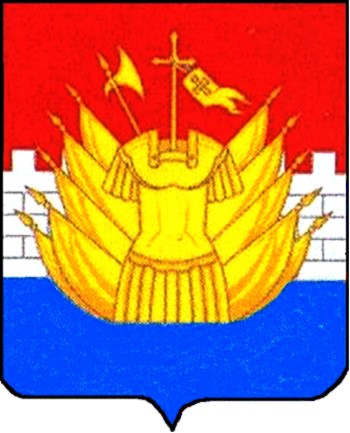 